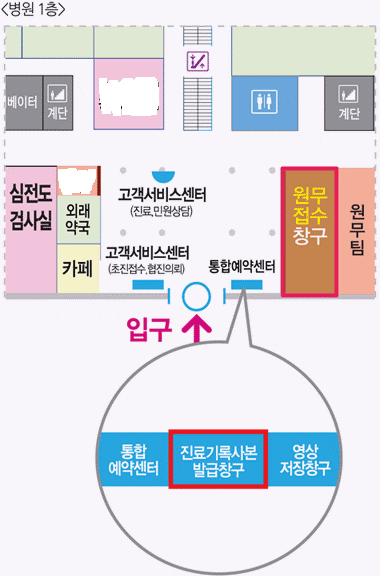 병원 1층베이터계단계단심전도 검사실외래 약국카페고객서비스센터 (진료,민원상담)고객서비스센터 (초진접수,협진의로)통합예약센터원무접수창구원무팀입구진료기록사본 발급창구영상 저장창구Hospital 1FElevatorStairsStairsEKG Diagnostic RoomOutpatient PharmacyCaféCustomer Service Center (Medical Consultation, Complaint Consultation)Customer Service Center ( First Visit Reception, Request for Cooperation )Integrated Appointment CenterAdministrative Reception CounterAdministrative TeamEntranceMedical Record Copy CounterImage Storage Counter